02.12.16 г. в МОУ Дмитриево Помряскинская СШ проведен классный час для учащихся  старших классов  антикоррупционной направленности. Ребята посмотрели мультимедийную презентацию и предложили свои ответы на главный вопрос «Что я могу сделать для искоренения коррупции». 2 декабря в 7 классе МОУ Жедяевская СШ проведен классный час «Можно и нельзя», подготовленное учителем Барабиной О.В. На  мероприятии присутствовало 15 учащихся. Которое проходило в виде игры. Всего было 3 этапа и финал: I этап. Что такое коррупция?  Понятие о коррупции. II этап. Коррупция в истории; III этап. Документы и законы о коррупции. Дети были разделены на 3 команды: зеленые дорожки, красные дорожки, желтые дорожки. Игра была в виде вопросов и ответов, за правильный ответ команде давался 1 бал. 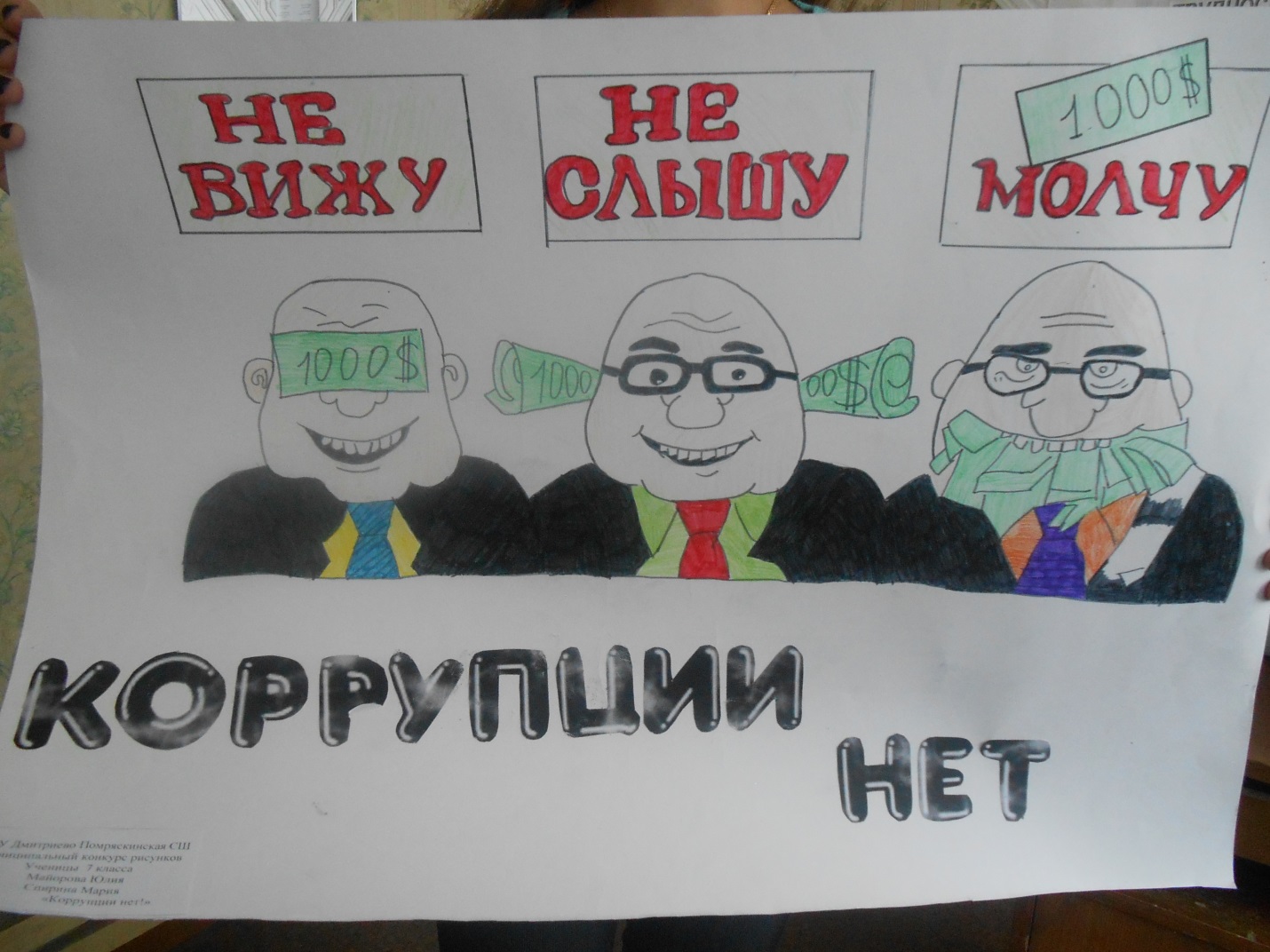 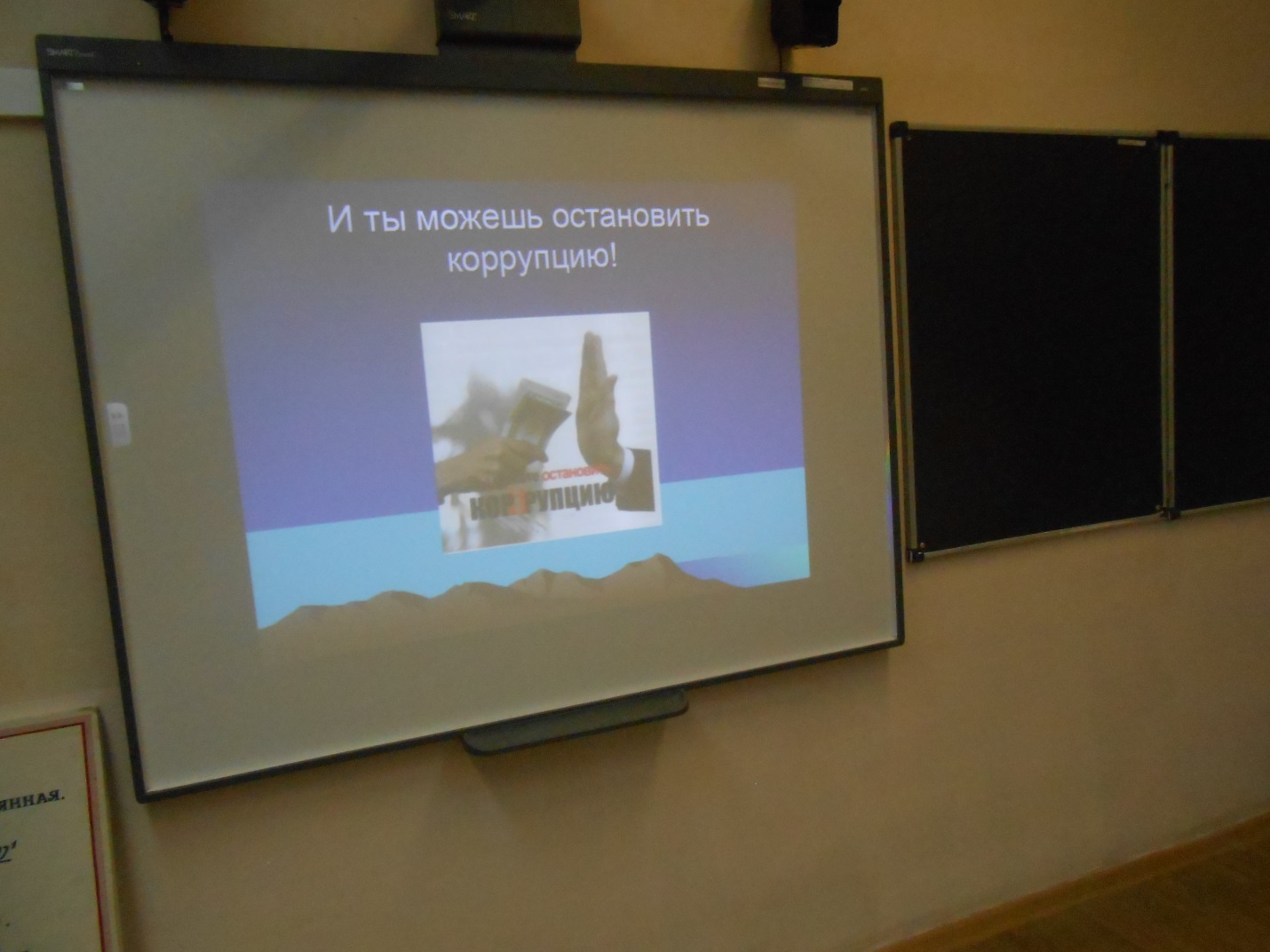 